                       Карточка предприятия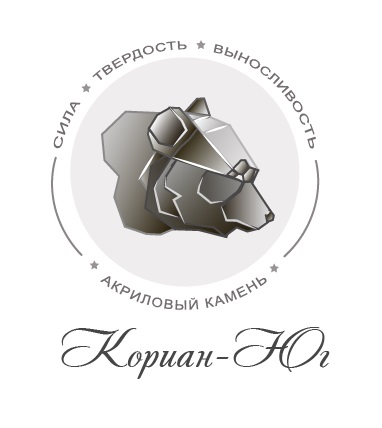 Подпись П.ПолноеНаименованиеОбщество с ограниченной ответственностью «Кориан-Юг»СокращенноенаименованиеООО «Кориан-Юг»Юридический адрес	354068, край Краснодарский, г. Сочи, пер. Чехова, д.5., к.5.Почтовый адрес354068, край Краснодарский, г. Сочи, пер. Чехова, д.5., к.5.Телефон/факс8(862) 555-10-17, 8918 308-96-60ИНН/КПП организации2320160085/232001001ОГРН организации1082320000201Расчётный счет40702810630060009107Корреспондентский счет30101810600000000602БИК банка046015602БанкЮго-Западный Банк ПАО Сбербанк г. Ростов-на-ДонуОГРН банка1027700132195ИНН банка7707083893КПП банка232045006Классификаторы в статистическом регистреКлассификаторы в статистическом регистреОКПООКАТО ОКТМО ОКОГУ ОКФС ОКОПФ ОКВЭД 85393194 034263710000372600049013166526.70ДиректорПодойников Вячеслав ГеннадьевичE-mail:corian-yug@mail.ru